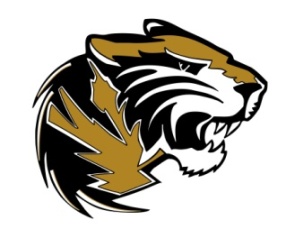 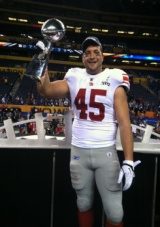 SOUTHERN COLUMBIA HIGH SCHOOL          SATURDAY, JUNE 18, 2016                                               9:00 AM — 3:00 PM                      *FOR GRADES 3-9 FOR 2016-17 SCHOOL YEAR*Lunch will be provided!  If you would like to confirm registration email jroth@scasd.us We WILL NOT be contacting registered campers.What to bring? – Wear workout clothes and bring football cleats (not necessary) if you have them.  NO metal baseball spike shoes!Please PrintName: ______________________________________________________________Grade for 2016-17 School Year: _________Age: __________   Position: Offense __________  Defense ______________Address: _____________________________________________________________City: ______________________________________ State: _______ Zip __________Parents Phone: (_________)__________________________T-shirt Size (check one),  Need form by June 6 to guarantee T-shirt!Youth:   Medium_____  Large_____	Adult:   Small _____   Medium_____   Large_____   Extra Large_____   2XL_____Liability Waiver:I acknowledge that I have been advised of the risks involved in my son’s participation in the youth football camp and have been made aware that his participation in the camp may result in injury or harm to my son and I assume responsibility for any and all such risks to my son. In the event that my son may sustain an injury as a result of their participation in the camp program, I hereby agree to hold harmless Southern Columbia, it’s directors, officers, coaches, athletic trainers, supervisors, and any other employees or agents there of, for any and all such injuries. I affirmatively certify that to the best of my knowledge, my son is in good mental and physical health and capable of participating in this activity. _______________________________                                                        _____________Signature of Parent/Guardian						          Date